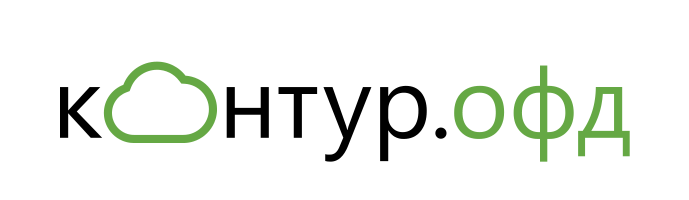 Описание процессов разработки и поддержкипрограммного обеспеченияКонтур.ОФДАО «ПФ «СКБ Контур»Екатеринбург2020ВведениеВ данном документе описываются процессы, обеспечивающие поддержание жизненного цикла программного обеспечения «Контур.ОФД», в том числе устранение неисправностей, выявленных в ходе эксплуатации программного обеспечения, совершенствование программного обеспечения, а также информацию о персонале, необходимом для обеспечения такой поддержки.Общая информацияПоддержание жизненного цикла программного обеспечения Контур.ОФД включает в себя следующие процессы:Процессы реализации (разработки) программного обеспечения:Процесс анализа требований к программному обеспечению.Процесс проектирования архитектуры программного обеспечения.Процесс детального проектирования программного обеспечения.Процесс конструирования программного обеспечения.Процесс комплексирования программного обеспечения.Процесс квалификационного тестирования программного обеспечения. Процессы поддержки программного обеспечения:Процесс обеспечения соответствия программного обеспечения внутренним и внешним требованиям.Процесс устранения неисправностей программного обеспечения.Процесс консультирования пользователей программного обеспечения службой технической поддержки.1. Процессы реализации (разработки) программного обеспеченияВ процессе разработки Контур.ОФД задействовано 19 человек, а именно:4 инженера-программиста, 5 ведущих инженеров-программистов, 1 младший инженер-программист,1 ведущий специалист по тестированию,2 специалиста по тестированию, 1 проектировщик интерфейса, 1 ведущий системный аналитик,2 системных аналитика, 1 специалист по исследованию пользовательского опыта, 1 менеджер разработки.1.1. Процесс анализа требований к программному средствуНа данном этапе устанавливаются требования к программным элементам Контур.ОФД. Анализ требований выполняется аналитиками.В процессе анализа требований к программному средству аналитик выполняет следующие задачи:определяет проблему пользователя;определяет критерии, соответствие которым означает, что проблема решена;описывает изменения, которые необходимо внести в программное средство для решения проблемы, в том числе;определяет требования к программным элементам Контур.ОФД и их интерфейсам;определяет приоритеты реализации требований к программному средству;по мере необходимости обновляет и принимает новые требования к программному средству;оценивает изменения в требованиях к программному средству по стоимости, графикам работ и техническим воздействиям;подготавливает и документально оформляет следующие данные:описание проблемы со спецификацией функциональных характеристик;квалификационные требования;требования к документации пользователя;операции пользователя и требования к их выполнению.доводит документально оформленные данные до сведения заинтересованных сторон.1.2. Процесс проектирования архитектуры программного средстваНа основании сформированных требований проектируется архитектура Контур.ОФД. В процессе проектирования архитектуры участвуют системные аналитики, инженеры-программисты, проектировщики интерфейса, специалисты по исследованию пользовательского опыта.В процессе проектирования архитектуры Контур.ОФД выполняются следующие задачи:разрабатывается проект архитектуры программных средств:системный аналитик описывает все программные составные части, которые будут реализовывать требования к программным средствам;проектировщик интерфейсов и специалист по исследованию пользовательского опыта определяют внешние интерфейсы каждой программной составной части;инженер-программист определяет интерфейсы внутреннего взаимодействия составных частей;все участники процесса устанавливают согласованность между требованиями к программным средствам и программным проектом.Системный аналитик разрабатывает и документально оформляет проект верхнего уровня.Все участники процесса оценивают архитектуру программной составной части на внешнюю согласованность с требованиями программной составной части;Все участники процесса оценивают архитектуру программной составной части на внутреннюю согласованность между программными компонентами;Аналитики разрабатывают и документально оформляют предварительные версии пользовательской документации.1.3 Процесс детального проектирования программного средстваНа основании сформированных требований и спроектированной архитектуры Контур.ОФД, создается существенно детализированный проект для последующего кодирования и тестирования. Детальное проектирование выполняется инженерами-программистами.В процессе детального проектирования Контур.ОФД инженер-программист выполняет следующие задачи:разрабатывает детальный проект каждого программного компонента, описывающий создаваемые программные модули;определяет список новых компонентов и изменений, которые необходимо внести в существующую кодовую базу, и документально оформляет полученный список.

1.4 Процесс конструирования программного средстваНа основании детального проекта Контур.ОФД создаются исполняемые программные блоки. Конструирование программного средства выполняется инженерами-программистами.В процессе конструирования Контур.ОФД инженер-программист выполняет следующие задачи:определяет критерии верификации для всех программных блоков относительно требований посредством тестов;разрабатывает и документально оформляет:каждый программный блок и базу данных;изготавливает программные блоки, определенные проектом;устанавливает совместимость и прослеживаемость между программными блоками, требованиями и проектом;выполняет верификацию программных блоков относительно требований и проекта, учитывая следующие критерии:внешнюю согласованность с требованиями и проектом для программных составных частей;внутреннюю согласованность между требованиями к блокам;тестовое покрытие блоков;осуществимость функционирования и сопровождения.1.5 Процесс комплексирования программных средствНа основании проекта Контур.ОФД выполняется объединение программных блоков и программных компонентов, создание интегрированных программных элементов, которые демонстрируют, что функциональные и нефункциональные требования к программным средствам удовлетворяются на полностью укомплектованной или эквивалентной ей операционной платформе. Комплексирование программного средства выполняется инженерами-программистами.В процессе комплексирования Контур.ОФД инженер-программист выполняет следующие задачи:разрабатывает план комплексирования для объединения программных блоков и программных компонентов в программную составную часть. План должен включать в себя требования к тестированию, процедуры, данные, обязанности и графики работ. объединяет программные блоки, программные компоненты и тесты в соответствии с планом комплексирования и удовлетворяя требованиям к программной составной части. При этом обеспечивает успешное комплексирование составной части при завершении выполнения данной задачи. 1.6 Процесс квалификационного тестирования программного средстваНа данном этапе выполняется проверка и подтверждение того, что комплектованная Контур.ОФД удовлетворяет установленным требованиям. В процессе тестирования участвуют инженеры-программисты и специалисты по тестированию. Тестирование выполняется в соответствии с квалификационными требованиями к программному элементу.В процессе квалификационного тестирования Контур.ОФД инженер-программист и специалист по тестированию выполняют следующие задачи:определяют критерии для комплектованных программных средств с целью демонстрации соответствия с требованиями к программным средствам;верифицируют комплектованные программные средства, оценивая проект, код, тесты, результаты тестирования и пользовательскую документацию с использованием следующих критериев:тестовое покрытие требований к программной составной части;соответствие ожидаемым результатам;осуществимость системного комплексирования и тестирования, если они проводятся;осуществимость функционирования и сопровождения.записывают результаты тестирования посредством баг-трекинговой системы.2. Процессы сопровождения Контур.ОФДПоддержание жизненного цикла программного обеспечения Контур.ОФД включает в себя:  установка новых версий и обновлений программного обеспечения;  устранения неисправностей программного обеспечения; консультирования пользователей на линии технической поддержки.В процессах сопровождения задействованы как члены команды разработки (19 человек), так и сотрудники федерального круглосуточного контакт-центра (45 человек), а именно: 4 инженера-программиста, 5 ведущих инженеров-программистов, 1 младший инженер-программист,1 ведущий специалист по тестированию,2 специалиста по тестированию, 1 проектировщик интерфейса, 1 ведущий системный аналитик,2 системных аналитика, 1 специалист по исследованию пользовательского опыта, 1 менеджер разработки,45 специалистов технической поддержки.2.1 Процесс обеспечения соответствия программного средства внутренним и внешним требованиямПроцесс заключается в обеспечении новых версий и обновлений Контур.ОФД в связи с появлением новых внутренних и внешних требований к программному средству. В обеспечении соответствия требованиям участвуют все члены команды разработки.Выпускаемые обновления и новые версии программного обеспечения Контур.ОФД включают в себя:  устранение неисправностей, обнаруженных с момента выхода предыдущей версии программного обеспечения;  изменения функциональности, работающей в соответствии с нормативно-правовыми актами РФ и субъектов РФ, в случае изменения либо выпуска новых нормативно-правовых актов; совершенствование текущей функциональности с целью упрощения работы пользователей;  новую функциональность, автоматизирующую дополнительные бизнес-процессы заказчика. 2.2 Процесс устранения неисправностей программного средстваВ процессе устранения неисправностей программного обеспечения задействованы специалисты технической поддержки и могут быть привлечены участники команды разработки.Устранение неисправностей программного обеспечения, обнаруженных пользователем, происходит в следующем порядке:  Пользователь обращается на линию технической поддержки. В своем обращении пользователь указывает полный текст ошибки и подробно описывает: сценарий работы, который привел к возникновению неисправности (ошибки); ожидаемый результат (правильное поведение системы по мнению пользователя). Специалист линии технической поддержки в телефонном разговоре с пользователем объясняет как устранить неисправность. В случае если пользователь обратился по электронной почте, специалист линии технической поддержки отправляет ответ на электронный адрес пользователя в течение одного рабочего дня.  Если неисправность невозможно устранить немедленно, специалист линии технической поддержки создает инцидент в системе учета инцидентов, используемой в компании АО «ПФ «СКБ Контур». В инциденте описывается: сценарий работы, который привел к возникновению неисправности (ошибки); ожидаемый результат (правильное поведение системы по мнению пользователя); в истории решения инцидента фиксируются все файлы, переданные пользователем в техподдержку (лог-файлы с текстом ошибки, скриншоты сообщений и т.п.).  Для решения инцидента специалист линии технической поддержки может привлечь: Разработчиков программного продукта – в случае, если обнаруженная неисправность относится к функциональности, содержащейся в одной из выпущенных версий программного продукта. Аналитика программного продукта – в случае, если найденная пользователем неисправность и выполняемые пользователям действия требует проверки на соответствие нормативно-правовым актам РФ и субъектов РФ. При необходимости аналитик может связаться с пользователем и запросить у него нормативно-правовой акт, согласно которому пользователь считает текущее поведение программного продукта неисправностью.  Во время решения инцидента специалист линии технической поддержки может обращаться к пользователю с целью: уточнить сценарий работы, который привел к возникновению неисправности; уточнить настройки программного продукта. Для выяснения этой информации специалист линии технической поддержки также может с согласия пользователя подключиться к его рабочему месту с использованием сервиса удаленного рабочего доступа https://help.kontur.ru/vnc. В течение трех рабочих дней с момента обращения пользователя специалист линии технической поддержки должен повторно связаться с пользователем с целью: если выявленная неисправность устранена, специалист линии технической поддержки должен сообщить пользователю об устранении неисправности. если выявленная пользователем неисправность на самом деле является верным поведением программного продукта, соответствующим нормативно-правовым актам, специалист линии технической поддержки уведомляет об этом пользователя со ссылкой на нормативно-правовой акт. если инцидент требует больше времени на решение, сообщить пользователю сроки решения инцидента и повторно связаться с пользователем в обозначенные сроки. 2.3 Процесс консультирования пользователей программного средства службы технической поддержкиКонсультирование пользователей на линии технической поддержки возможно следующими способами:по телефону: 8 800 500-67-30по электронной почте: ofd@kontur.ruв социальной сети «ВКонтакте»: https://vk.com/skbkonturонлайн-консультантом непосредственно в Контур.ОФД.Время работы линии технической поддержки: ежедневно, круглосуточно.Персонал, задействованный в процессе сопровождения (количество): 45 сотрудников технической поддержки.Перечень вопросов, по которым возможно получение консультации на линии технической поддержки:  Консультации по функциональным возможностям программы, по работе в программе.  Настройка режимов работы программного обеспечения.Помощь в выяснении причин возникновения аварийных ситуаций и неисправностей, связанных с работой программного обеспечения. В услуги, оказываемые линией технической поддержки, не входит:  Индивидуальная доработка программного обеспечения под требования клиента.  Настройка учетных записей, политик безопасности.  Поиск и исправление ошибок в данных, введенных пользователем в программный продукт. Специалист линии технической поддержки рассказывает, как находить и исправлять ошибки, но полностью поиск и исправление всех ошибок не выполняет.  Полноценное обучение пользователей работе в программном продукте. Услуги, не оказываемые линией технической поддержки, оказываются специалистом по внедрению и сопровождению платно в рамках договора (контракта) на внедрение программного продукта либо договора (контракта) на сопровождение программного продукта. Иные возможные способы получения консультаций и услуг, а также иное время получения консультаций и услуг оговариваются при заключении договора (контракта) на приобретение программного продукта, договора (контракта) на внедрение программного продукта, договора (контракта) на сопровождение программного продукта.